Kulturní centrum Města Dobřichovice zve naSWINGOVÝ A  JAZZOVÝ VEČER NA ZÁMKU V BEAR PLACE (BÝVALÁ VINÁRNA)ÚTERÝ 17/9/19:30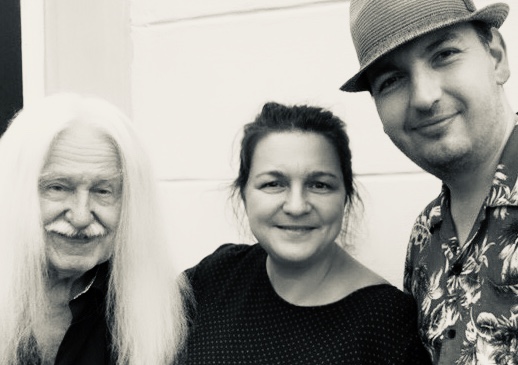 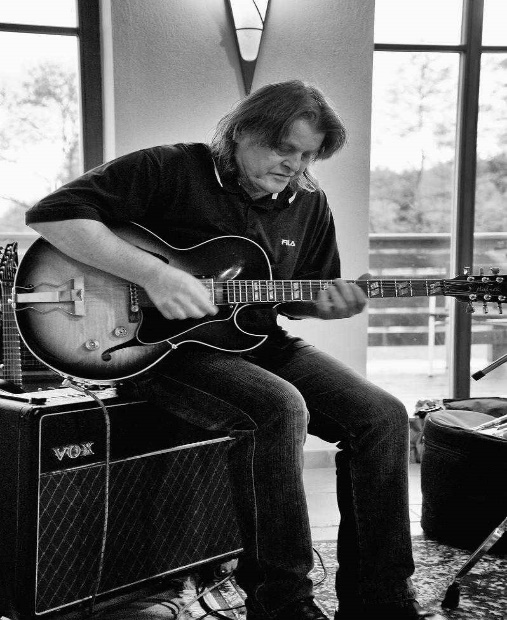 GOLDEN COURT BANDvystoupí jazzrockové legendy Z. Fišer /el.kytara/ a J.Kolín /saxofon, zpěv/dále L. Havel /klávesy, zpěv/, L.Kukulová /zpěv/, Fr. Kukula/perkuse/vstupenky v předprodeji Infocentra 150,-/120,-